ҠАРАР                                                                                                  РЕШЕНИЕ06 декабрь 2023 й.                          № 6-3                                06 декабря 2023 г.О заготовке елей и (или) деревьев других хвойных пород для новогодних праздников      В соответствии со статьей 15 Федерального закона Российской Федерации от 06 октября 2003 года № 131-ФЗ «Об общих принципах организации местного самоуправления Российской Федерации (с изменениями о дополнениями), в соответствии с п.1 ст.32; п.4 ст.33 Лесного кодекса РФ, Совет сельского поселения Октябрьский сельсовет муниципального района Благовещенский район Республики Башкортостан р е ш и л:      1.Произвести заготовку дикорастущих елей и (или) деревьев других хвойных пород для новогодних праздников на землях сельскохозяйственного назначения в количестве 3 шт. высотой от 2 до 10 метров.       2.Настоящее решение вступает в силу с момента его подписания, действует до 31 декабря 2023г.      3. Контроль за исполнением данного решения возложить на постоянную комиссию по бюджету налогам, вопросам муниципальной собственности, социально гуманитарным вопросам, по развитию предпринимательства, земельным вопросам, благоустройству и экологии (Иликаева И.Г.).Глава сельского поселения                                                 Н.Н. МаковееваАУЫЛ БИЛӘМӘҺЕ ХАКИМИӘТЕ ОКТЯБРЬСКИЙ АУЫЛ СОВЕТЫМУНИЦИПАЛЬ РАЙОНЫНЫҢБЛАГОВЕЩЕН РАЙОНЫБАШКОРТОСТАН РЕСПУБЛИКАhЫ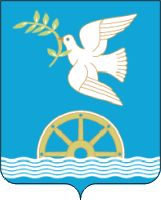 СОВЕТ СЕЛЬСКОГО ПОСЕЛЕНИЯ ОКТЯБРЬСКИЙ СЕЛЬСОВЕТМУНИЦИПАЛЬНОГО РАЙОНА БЛАГОВЕЩЕНСКИЙ РАЙОНРЕСПУБЛИКИ БАШКОРТОСТАН